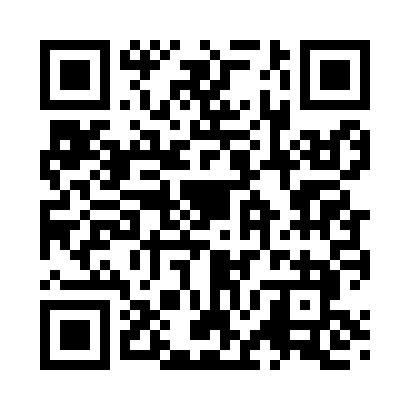 Prayer times for Lax Lake, Minnesota, USAMon 1 Jul 2024 - Wed 31 Jul 2024High Latitude Method: Angle Based RulePrayer Calculation Method: Islamic Society of North AmericaAsar Calculation Method: ShafiPrayer times provided by https://www.salahtimes.comDateDayFajrSunriseDhuhrAsrMaghribIsha1Mon3:115:131:095:239:0511:072Tue3:125:141:095:239:0511:073Wed3:125:141:105:239:0511:074Thu3:125:151:105:239:0411:075Fri3:135:161:105:239:0411:076Sat3:135:171:105:239:0311:077Sun3:145:171:105:239:0311:068Mon3:145:181:105:239:0211:069Tue3:155:191:115:239:0211:0610Wed3:165:201:115:239:0111:0511Thu3:185:211:115:229:0011:0312Fri3:195:221:115:229:0011:0213Sat3:215:231:115:228:5911:0014Sun3:235:241:115:228:5810:5915Mon3:255:251:115:228:5710:5716Tue3:265:261:115:228:5710:5617Wed3:285:271:115:218:5610:5418Thu3:305:281:125:218:5510:5219Fri3:325:291:125:218:5410:5020Sat3:345:301:125:218:5310:4921Sun3:365:311:125:208:5210:4722Mon3:385:321:125:208:5110:4523Tue3:395:331:125:208:4910:4324Wed3:415:351:125:198:4810:4125Thu3:435:361:125:198:4710:3926Fri3:455:371:125:188:4610:3727Sat3:475:381:125:188:4510:3528Sun3:495:391:125:178:4310:3329Mon3:515:411:125:178:4210:3130Tue3:535:421:125:168:4110:2931Wed3:555:431:125:168:3910:27